Актуальная информация о конкурсах профессионального мастерства, размещённая на официальных сайтах﻿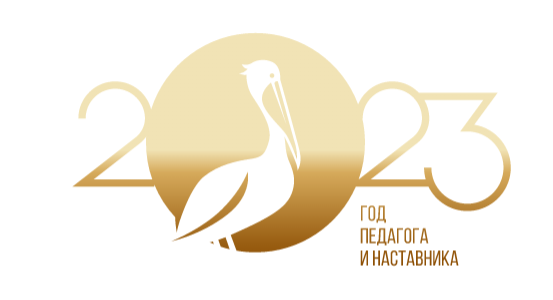 
﻿Министерство образования и молодежной политики Чувашской Республики информирует (далее – Министерство), что в целях совершенствования профессиональных компетенций, знаний и навыков педагогических работников и управленческих кадров в сфере образования, а также создания условий для их профессионального развития России размещена актуальная информация на официальном сайте Минпросвещения: о конкурсах профессионального мастерства (https://edu.gov.ru/activity/main_activities/talent_support/),  рекомендованных для участия педагогических работников и управленческих кадров; о мероприятиях, проводимых в рамках Года педагога и наставника (https://edu.gov.ru/god_pedagoga_i_nastavnika/); о телеграм-канале «Разговоры о важном» (https://t.me/razgovory_o_vazhnom).Дополнительная актуальная информация на официальных сайтах: Федерального государственного автономного образовательного учреждения дополнительного профессионального образования «Академия реализации государственной политики и профессионального развития работников образования Министерства просвещения Российской Федерации»: о проведении III Всероссийского дистанционного конкурса среди классных руководителей на лучшие методические разработки воспитательных мероприятий (https://vkkr.apkpro.ru/); о профессиональных олимпиадах для учителей (https://konkurs.apkpro.ru/); о календаре событий для педагогических и руководящих работников (https://apkpro.ru/educational-events/); о федеральном реестре образовательных программ дополнительного профессионального образования (https://dppo.apkpro.ru/bank?page=1&sortType=1); федерального государственного бюджетного учреждения «Федеральный институт родных языков народов Российской Федерации»: о проведении конкурсов для педагогических работников (https://natlang.ru/projects/); Общероссийского профсоюза образования: о проведении конкурсов для педагогических работников (https://www.eseur.ru/contests/); о Годе педагога и наставника (https://www.eseur.ru/tema/God-pedagoga-inastavnika/)